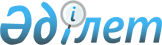 О внесении изменений в решение Жетысайского районного маслихата от 24 декабря 2019 года № 25-142-VI "О районном бюджете на 2020-2022 годы"
					
			С истёкшим сроком
			
			
		
					Решение Жетысайского районного маслихата Туркестанской области от 15 декабря 2020 года № 39-203-VI. Зарегистрировано Департаментом юстиции Туркестанской области 20 декабря 2020 года № 5955. Прекращено действие в связи с истечением срока
      В соответствии с пунктом 5 статьи 109 Бюджетного кодекса Республики Казахстан от 4 декабря 2008 года, подпунктом 1) пункта 1) статьи 6 Закона Республики Казахстан от 23 января 2001 года "О местном государственном управлении и самоуправлении в Республике Казахстан" и решением Туркестанского областного маслихата от 11 декабря 2020 года № 54/556-VI "О внесении изменений и дополнения в решение Туркестанского областного маслихата от 9 декабря 2019 года № 44/472-VI "Об областном бюджете на 2020-2022 годы", зарегистрированного в Реестре государственной регистрации нормативных правовых актов за № 5946, Жетысайский районный маслихат РЕШИЛ:
      1. Внести в решение Жетысайского районного маслихата от 24 декабря 2019 года № 25-142-VІ "О районном бюджете на 2020-2022 годы" (зарегистрированного в Реестре государственной регистрации нормативных правовых актов за № 5331, опубликовано 17 января 2020 года в газете "Жаңа Жетісай" и 5 января 2020 года в эталонном контрольном банке нормативных правовых актов Республики Казахстан в электронном виде) следующие изменения: 
      пункт 1 изложить в следующей редакции:
      "1. Утвердить районный бюджет Жетысайского района на 2020-2022 годы, согласно приложению 1 соответственно, в том числе на 2020 год в следующих объемах:
      1) доходы – 41 631 634 тысяч тенге:
      налоговые поступления – 1 601 678 тысяч тенге;
      неналоговые поступления – 26 922 тысяч тенге;
      поступления от продажи основного капитала – 30 562 тысяч тенге;
      поступления трансфертов – 39 972 472 тысяч тенге;
      2) затраты – 41 635 986 тысяч тенге;
      3) чистое бюджетное кредитование – 187 814 тысяч тенге:
      бюджетные кредиты – 316 025 тысяч тенге;
      погашение бюджетных кредитов – 128 211 тысяч тенге;
      4) сальдо по операциям с финансовыми активами – 0:
      приобретение финансовых активов – 0;
      поступления от продажи финансовых активов государства – 0; 
      5) Дефицит (профицит) бюджета – - 192 166 тысяч тенге;
      6) финансирование дефицита (использования профицита) бюджета –192 166 тысяч тенге:
      поступления займов – 316 025 тысяч тенге;
      погашение займов – 128 211 тысяч тенге;
      используемые остатки бюджетных средств – 4 352 тысяч тенге.
      Приложение 1 к указанному решению изложить в новой редакции согласно приложению к настоящему решению. 
      2. Государственному учреждению "Аппарат Жетысайского районного маслихата" в установленном законодательством Республики Казахстан порядке обеспечить:
      1) государственную регистрацию настоящего решения в Республиканском государственном учреждении "Департамент юстиции Туркестанской области Министерства юстиции Республики Казахстан";
      2) размещение настоящего решения на интернет-ресурсе Жетысайского районного маслихата после его официального опубликования.
      3. Настоящее решение вводится в действие с 1 января 2020 года. Районный бюджет на 2020 год
					© 2012. РГП на ПХВ «Институт законодательства и правовой информации Республики Казахстан» Министерства юстиции Республики Казахстан
				
      Председатель сессий

      районного маслихата:

Б. Баймбетов

      И.о. секретаря районного маслихата

О. Асанов
Приложение к решению
Жетысайского районного маслихата
от 15 декабря 2020 года
№ 39-203-VIПриложение 1 к решению
Жетысайского районного маслихата
от 24 декабря 2019 года
№ 25-142-VI
Категория
Категория
Категория
Категория
Наименование
Сумма, тысяч тенге
Класс
Класс
Сумма, тысяч тенге
Подкласс
Подкласс
Сумма, тысяч тенге
1
1
1
1
2
3
1.Доходы
41 631 634
1
Налоговые поступления
1 601 678
01
Подоходный налог
696 938
1
Корпоративный подоходный налог
45 548
2
Индивидуальный подоходный налог
651 390
03
Социальный налог
712 273
1
Социальный налог
712 273
04
Hалоги на собственность
141 197
1
Hалоги на имущество
136 454
3
Земельный налог
0
4
Hалог на транспортные средства
0
5
Единый земельный налог
4 743
05
Внутренние налоги на товары, работы и услуги
32 395
2
Акцизы
11 196
3
Поступления за использование природных и других ресурсов
5 608
4
Сборы за ведение предпринимательской и профессиональной деятельности
14 785
5
Налог на игорный бизнес
806
07
Прочие налоги
27
1
Прочие налоги
27
08
Обязательные платежи, взимаемые за совершение юридически значимых действий и (или) выдачу документов уполномоченными на то государственными органами или должностными лицами
18 848
1
Государственная пошлина
18 848
2
Неналоговые поступления
26 922
01
Доходы от государственной собственности
1 822
1
Поступления части чистого дохода государственных предприятий
171
5
Доходы от аренды имущества, находящегося в государственной собственности
1 514
7
Вознаграждения по кредитам, выданным из государственного бюджета
137
03
Поступления денег от проведения государственных закупок, организуемых государственными учреждениями, финансируемыми из государственного бюджета
613
1
Поступления денег от проведения государственных закупок, организуемых государственными учреждениями, финансируемыми из государственного бюджета
613
04
Штрафы, пени, санкции, взыскания, налагаемые государственными учреждениями, финансируемыми из государственного бюджета, а также содержащимися и финансируемыми из бюджета (сметы расходов) Национального Банка Республики Казахстан 
8 679
1
Штрафы, пени, санкции, взыскания, налагаемые государственными учреждениями, финансируемыми из государственного бюджета, а также содержащимися и финансируемыми из бюджета (сметы расходов) Национального Банка Республики Казахстан, за исключением поступлений от организаций нефтяного сектора 
8 679
06
Прочие неналоговые поступления
15 808
1
Прочие неналоговые поступления
15 808
3
Поступления от продажи основного капитала
30 562
01
Продажа государственного имущества, закрепленного за государственными учреждениями
580
1
Продажа государственного имущества, закрепленного за государственными учреждениями
580
03
Продажа земли и нематериальных активов
29 982
1
Продажа земли
29 982
4
Поступления трансфертов 
39 972 472
02
Трансферты из вышестоящих органов государственного управления
39 929 253
2
Трансферты из областного бюджета
39 929 253
03
Трансферты в областные бюджеты, бюджеты города республиканского значения, столицы
43 219
1
Взаимоотношения областного бюджета, бюджетов города республиканского значения, столицы с другими областными бюджетами, бюджетами города республиканского значения, столицы
43 219
Функциональная группа
Функциональная группа
Функциональная группа
Функциональная группа
Функциональная группа
Сумма, тысяч тенге
Функциональная подгруппа Наименование
Функциональная подгруппа Наименование
Функциональная подгруппа Наименование
Функциональная подгруппа Наименование
Сумма, тысяч тенге
Администратор бюджетных программ
Администратор бюджетных программ
Администратор бюджетных программ
Сумма, тысяч тенге
Программа
Программа
Сумма, тысяч тенге
1
1
1
1
2
3
2.Затраты
41 635 986
01
Государственные услуги общего характера
684 055
1
Представительные, исполнительные и другие органы, выполняющие общие функции государственного управления
425 896
112
Аппарат маслихата района (города областного значения)
22 388
001
Услуги по обеспечению деятельности маслихата района (города областного значения)
22 388
003
Капитальные расходы государственного органа
0
122
Аппарат акима района (города областного значения)
403 508
001
Услуги по обеспечению деятельности акима района (города областного значения)
168 454
003
Капитальные расходы государственного органа
191 835
123
Проведение мероприятий на текущие расходы по ликвидации последствий чрезвычайных ситуаций социального, природного и техногенного характера, устранению ситуаций, угрожающих политической, экономической и социальной стабильности административно-территориальной единицы, жизни и здоровью людей, общереспубликанского либо международного значения за счет целевых трансфертов из бюджетов областей, городов республиканского значения, столицы
43 219
2
Финансовая деятельность
3 339
459
Отдел экономики и финансов района (города областного значения)
3 339
003
Проведение оценки имущества в целях налогообложения
3 339
5
Планирование и статистическая деятельность
0
459
Отдел экономики и финансов района (города областного значения)
0
061
Экспертиза и оценка документации по вопросам бюджетных инвестиций и государственно-частного партнерства, в том числе концессии
0
9
Прочие государственные услуги общего характера
254 820
459
Отдел экономики и финансов района (города областного значения)
253 970
001
Услуги по реализации государственной политики в области формирования и развития экономической политики, государственного планирования, исполнения бюджета и управления коммунальной собственностью района (города областного значения)
40 262
015
Капитальные расходы государственного органа
950
113
Целевые текущие трансферты из местных бюджетов
212 758
467
Отдел строительства района (города областного значения)
850
040
Развитие объектов государственных органов
850
02
Оборона
73 286
1
Военные нужды
25 716
122
Аппарат акима района (города областного значения)
25 716
005
Мероприятия в рамках исполнения всеобщей воинской обязанности
25 716
2
Организация работы по чрезвычайным ситуациям
47 570
122
Аппарат акима района (города областного значения)
47 570
006
Предупреждение и ликвидация чрезвычайных ситуаций масштаба района (города областного значения)
47 570
03
Общественный порядок, безопасность, правовая, судебная, уголовно-исполнительная деятельность
50 720
6
Уголовно-исполнительная система
0
451
Отдел занятости и социальных программ района (города областного значения)
0
039
Организация и осуществление социальной адаптации и реабилитации лиц, отбывших уголовные наказания
0
9
Прочие услуги в области общественного порядка и безопасности
50 720
485
Отдел пассажирского транспорта и автомобильных дорог района (города областного значения)
50 720
021
Обеспечение безопасности дорожного движения в населенных пунктах
50 720
04
Образование
24 530 111
1
Дошкольное воспитание и обучение
259 032
464
Отдел образования района (города областного значения)
259 032
009
Обеспечение деятельности организаций дошкольного воспитания и обучения
51 885
040
Реализация государственного образовательного заказа в дошкольных организациях образования
207 147
467
Отдел строительства района (города областного значения)
0
037
Строительство и реконструкция объектов дошкольного воспитания и обучения
0
2
Начальное, основное среднее и общее среднее образование
23 575 506
464
Отдел образования района (города областного значения)
20 777 925
003
Общеобразовательное обучение
20 619 483
006
Дополнительное образование для детей
158 442
467
Отдел строительства района (города областного значения)
2 797 581
024
Строительство и реконструкция объектов начального, основного среднего и общего среднего образования
2 797 581
4
Техническое и профессиональное, послесреднее образование
0
464
Отдел образования района (города областного значения)
0
018
Организация профессионального обучения
0
9
Прочие услуги в области образования
695 573
464
Отдел образования района (города областного значения)
695 573
001
Услуги по реализации государственной политики на местном уровне в области образования 
26 653
005
Приобретение и доставка учебников, учебно-методических комплексов для государственных учреждений образования района (города областного значения)
491 708
012
Капитальные расходы государственного органа
0
015
Ежемесячные выплаты денежных средств опекунам (попечителям) на содержание ребенка-сироты (детей-сирот), и ребенка (детей), оставшегося без попечения родителей
27 165
022
Выплата единовременных денежных средств казахстанским гражданам, усыновившим (удочерившим) ребенка (детей)-сироту и ребенка (детей), оставшегося без попечения родителей 
0
067
Капитальные расходы подведомственных государственных учреждений и организаций
150 047
06
Социальная помощь и социальное обеспечение
4 306 473
1
Социальное обеспечение
1 113 961
451
Отдел занятости и социальных программ района (города областного значения)
1 113 113
005
Государственная адресная социальная помощь
1 113 113
464
Отдел образования района (города областного значения)
848
030
Содержание ребенка (детей), переданного патронатным воспитателям
848
2
Социальная помощь
2 930 166
451
Отдел занятости и социальных программ района (города областного значения)
2 930 166
002
Программа занятости
1 855 495
004
Оказание социальной помощи на приобретение топлива специалистам здравоохранения, образования, социального обеспечения, культуры, спорта и ветеринарии в сельской местности в соответствии с законодательством Республики Казахстан
47 896
006
Оказание жилищной помощи
11 185
007
Социальная помощь отдельным категориям нуждающихся граждан по решениям местных представительных органов
167 225
010
Материальное обеспечение детей-инвалидов, воспитывающихся и обучающихся на дому
5 524
014
Оказание социальной помощи нуждающимся гражданам на дому
231 749
015
Территориальные центры социального обслуживания пенсионеров и инвалидов
121 932
017
Обеспечение нуждающихся инвалидов обязательными гигиеническими средствами и предоставление услуг специалистами жестового языка, индивидуальными помощниками в соответствии с индивидуальной программой реабилитации инвалида
394 615
023
Обеспечение деятельности центров занятости населения
94 545
9
Прочие услуги в области социальной помощи и социального обеспечения
262 346
451
Отдел занятости и социальных программ района (города областного значения)
262 346
001
Услуги по реализации государственной политики на местном уровне в области обеспечения занятости и реализации социальных программ для населения
126 644
011
Оплата услуг по зачислению, выплате и доставке пособий и других социальных выплат
3 889
021
Капитальные расходы государственного органа
11 627
050
Обеспечение прав и улучшение качества жизни инвалидов в Республике Казахстан
113 986
067
Капитальные расходы подведомственных государственных учреждений и организаций
6 200
07
Жилищно-коммунальное хозяйство
3 969 117
1
Жилищное хозяйство
1 979 445
467
Отдел строительства района (города областного значения)
1 540 148
003
Проектирование и (или) строительство, реконструкция жилья коммунального жилищного фонда
642 413
004
Проектирование, развитие и (или) обустройство инженерно-коммуникационной инфраструктуры
0
098
Приобретение жилья коммунального жилищного фонда
897 735
497
Отдел жилищно-коммунального хозяйства района (города областного значения)
439 297
001
Услуги по реализации государственной политики на местном уровне в области жилищно-коммунального хозяйства
32 496
002
Создание информационных систем
0
003
Капитальные расходы государственного органа
0
004
Изъятие, в том числе путем выкупа земельных участков для государственных надобностей и связанное с этим отчуждение недвижимого имущества
0
005
Организация сохранения государственного жилищного фонда
2 239
031
Изготовление технических паспортов на объекты кондоминиумов
0
032
Капитальные расходы подведомственных государственных учреждений и организаций
10 369
033
Проектирование, развитие и (или) обустройство инженерно-коммуникационной инфраструктуры
0
049
Проведение энергетического аудита многоквартирных жилых домов
1 350
070
Возмещение платежей населения по оплате коммунальных услуг в режиме чрезвычайного положения в Республике Казахстан
392 843
107
Проведение мероприятий за счет резерва местного исполнительного органа на неотложные затраты
0
113
Целевые текущие трансферты нижестоящим бюджетам
0
2
Коммунальное хозяйство
1 556 819
467
Отдел строительства района (города областного значения)
327 732
005
Развитие коммунального хозяйства
193 063
007
Развитие благоустройства городов и населенных пунктов
5 184
Развитие системы водоснабжения и водоотведения в сельских населенных пунктах
129 485
497
Отдел жилищно-коммунального хозяйства района (города областного значения)
1 229 087
016
Функционирование системы водоснабжения и водоотведения
192 883
026
Организация эксплуатации тепловых сетей, находящихся в коммунальной собственности районов (городов областного значения)
0
027
Организация эксплуатации сетей газификации, находящихся в коммунальной собственности районов (городов областного значения)
11 326
028
Развитие коммунального хозяйства
219 997
029
Развитие системы водоснабжения и водоотведения
0
058
Развитие системы водоснабжения и водоотведения в сельских населенных пунктах
804 881
3
Благоустройство населенных пунктов
432 853
458
Отдел жилищно-коммунального хозяйства района (города областного значения)
432 853
025
Освещение улиц в населенных пунктах
89 430
030
Обеспечение санитарии населенных пунктов
1 706
034
Содержание мест захоронений и захоронение безродных
0
035
Благоустройство и озеленение населенных пунктов
341 717
08
Культура, спорт, туризм и информационное пространство
501 848
1
Деятельность в области культуры
153 580
455
Отдел культуры и развития языков района (города областного значения)
153 580
003
Поддержка культурно-досуговой работы
153 580
2
Спорт
157 240
465
Отдел физической культуры и спорта района (города областного значения)
153 765
001
Услуги по реализации государственной политики на местном уровне в сфере физической культуры и спорта
23 473
004
Капитальные расходы государственного органа
0
005
Развитие массового спорта и национальных видов спорта
127 292
006
Проведение спортивных соревнований на районном (города областного значения) уровне
1 000
007
Подготовка и участие членов сборных команд района (города областного значения) по различным видам спорта на областных спортивных соревнованиях
2 000
032
Капитальные расходы подведомственных государственных учреждений и организаций
0
467
Отдел строительства района (города областного значения)
3 475
008
Развитие объектов спорта
3 475
3
Информационное пространство
121 636
455
Отдел культуры и развития языков района (города областного значения)
108 714
006
Функционирование районных (городских) библиотек
101 590
007
Развитие государственного языка и других языков народа Казахстана
7 124
456
Отдел внутренней политики района (города областного значения)
12 922
002
Услуги по проведению государственной информационной политики
12 922
9
Прочие услуги по организации культуры, спорта, туризма и информационного пространства
69 392
455
Отдел культуры и развития языков района (города областного значения)
17 755
001
Услуги по реализации государственной политики на местном уровне в области развития языков и культуры
17 755
010
Капитальные расходы государственного органа 
0
032
Капитальные расходы подведомственных государственных учреждений и организаций
0
456
Отдел внутренней политики района (города областного значения)
51 637
001
Услуги по реализации государственной политики на местном уровне в области информации, укрепления государственности и формирования социального оптимизма граждан
20 187
003
Реализация мероприятий в сфере молодежной политики
31 130
006
Капитальные расходы государственного органа 
320
032
Капитальные расходы подведомственных государственных учреждений и организаций
0
09
Топливно-энергетический комплекс и недропользование
58 906
1
Топливо и энергетика
0
467
Отдел строительства района (города областного значения)
0
009
Развитие теплоэнергетической системы
0
9
Прочие услуги в области топливно-энергетического комплекса и недропользования
58 906
497
Отдел жилищно-коммунального хозяйства района (города областного значения)
58 906
038
Развитие газотранспортной системы
58 906
10
Сельское, водное, лесное, рыбное хозяйство, особо охраняемые природные территории, охрана окружающей среды и животного мира, земельные отношения
194 401
1
Сельское хозяйство
17 835
462
Отдел сельского хозяйства района (города областного значения)
16 857
001
Услуги по реализации государственной политики на местном уровне в сфере сельского хозяйства
16 857
006
Капитальные расходы государственного органа 
0
473
Отдел ветеринарии района (города областного значения)
978
001
Услуги по реализации государственной политики на местном уровне в сфере ветеринарии
978
003
Капитальные расходы государственного органа
0
007
Организация отлова и уничтожения бродячих собак и кошек
0
008
Возмещение владельцам стоимости изымаемых и уничтожаемых больных животных, продуктов и сырья животного происхождения
0
009
Проведение ветеринарных мероприятий по энзоотическим болезням животных
0
010
Проведение мероприятий по идентификации сельскохозяйственных животных
0
011
Проведение противоэпизоотических мероприятий
0
6
Земельные отношения
74 255
463
Отдел земельных отношений района (города областного значения)
74 255
001
Услуги по реализации государственной политики в области регулирования земельных отношений на территории района (города областного значения)
14 911
003
Земельно-хозяйственное устройство населенных пунктов
44 767
007
Капитальные расходы государственного органа
90
9
Прочие услуги в области сельского, водного, лесного, рыбного хозяйства, охраны окружающей среды и земельных отношений
102 311
459
Отдел экономики и финансов района (города областного значения)
102 311
099
Реализация мер по оказанию социальной поддержки специалистов
102 311
11
Промышленность, архитектурная, градостроительная и строительная деятельность
128 004
2
Архитектурная, градостроительная и строительная деятельность
128 004
467
Отдел строительства района (города областного значения)
22 120
001
Услуги по реализации государственной политики на местном уровне в области строительства
22 120
017
Капитальные расходы государственного органа 
0
107
Проведение мероприятий за счет резерва местного исполнительного органа на неотложные затраты
0
468
Отдел архитектуры и градостроительства района (города областного значения)
105 884
001
Услуги по реализации государственной политики в области архитектуры и градостроительства на местном уровне 
18 597
033
Разработка схем градостроительного развития территории района и генеральных планов населенных пунктов
85 000
004
Капитальные расходы государственного органа 
2 287
12
Транспорт и коммуникации
1 146 767
1
Автомобильный транспорт
1 128 988
485
Отдел пассажирского транспорта и автомобильных дорог района (города областного значения)
1 128 988
022
Развитие транспортной инфраструктуры
0
023
Обеспечение функционирования автомобильных дорог
514 683
025
Реализация приоритетных проектов транспортной инфраструктуры
14 687
045
Капитальный и средний ремонт автомобильных дорог районного значения и улиц населенных пунктов
599 618
9
Прочие услуги в сфере транспорта и коммуникаций
17 779
485
Отдел пассажирского транспорта и автомобильных дорог района (города областного значения)
17 779
001
Услуги по реализации государственной политики на местном уровне в области пассажирского транспорта и автомобильных дорог 
17 349
003
Капитальные расходы государственного органа 
430
13
Прочие
879 521
3
Поддержка предпринимательской деятельности и защита конкуренции
20 953
469
Отдел предпринимательства района (города областного значения)
20 953
001
Услуги по реализации государственной политики на местном уровне в области развития предпринимательства
20 953
003
Поддержка предпринимательской деятельности
0
004
Капитальные расходы государственного органа
0
9
Прочие
858 568
497
Отдел жилищно-коммунального хозяйства района (города областного значения)
0
043
Реализация мер по содействию экономическому развитию регионов в рамках Программы развития регионов до 2020 года
0
459
Отдел экономики и финансов района (города областного значения)
8 470
008
Разработка или корректировка, а также проведение необходимых экспертиз технико-экономических обоснований местных бюджетных инвестиционных проектов и конкурсных документаций проектов государственно-частного партнерства, концессионных проектов, консультативное сопровождение проектов государственно-частного партнерства и концессионных проектов
0
012
Резерв местного исполнительного органа района (города областного значения) 
8 470
026
Целевые текущие трансферты бюджетам города районного значения, села, поселка, сельского округа на повышение заработной платы отдельных категорий гражданских служащих, работников организаций, содержащихся за счет средств государственного бюджета, работников казенных предприятий в связи с изменением размера минимальной заработной платы
0
464
Отдел образования района (города областного значения)
557 228
077
 Реализация мероприятий по социальной и инженерной инфраструктуре в сельских населенных пунктах в рамках проекта "Ауыл-Ел бесігі"
557 228
Отдел пассажирского транспорта и автомобильных дорог района (города областного значения)
292 870
Реализация мероприятий по социальной и инженерной инфраструктуре в сельских населенных пунктах в рамках проекта "Ауыл-Ел бесігі"
260 412
Развитие социальной и инженерной инфраструктуры окраин городов 
32 458
Отдел жилищно-коммунального хозяйства района (города областного значения)
0
Формирование или увеличение уставного капитала юридических лиц
0
14
Обслуживание долга
844
1
Обслуживание долга
844
459
Отдел экономики и финансов района (города областного значения)
844
021
Обслуживание долга местных исполнительных органов по выплате вознаграждений и иных платежей по займам из областного бюджета
844
15
Трансферты
5 111 933
1
Трансферты
5 111 933
459
Отдел экономики и финансов района (города областного значения)
5 111 933
006
Возврат неиспользованных (недоиспользованных) целевых трансфертов
86 248
024
Целевые текущие трансферты из нижестоящего бюджета на компенсацию потерь вышестоящего бюджета в связи с изменением законодательства
480 522
038
Субвенции
4 452 622
049
Возврат трансфертов общего характера в случаях, предусмотренных бюджетным законодательством 
0
054
Возврат сумм неиспользованных (недоиспользованных) целевых трансфертов, выделенных из республиканского бюджета за счет целевого трансферта из Национального фонда Республики Казахстан
92 541
3. Чистое бюджетное кредитование
187 814
Функциональная группа
Функциональная группа
Функциональная группа
Функциональная группа
Функциональная группа
Сумма, тысяч тенге
Функциональная подгруппа Наименование
Функциональная подгруппа Наименование
Функциональная подгруппа Наименование
Функциональная подгруппа Наименование
Сумма, тысяч тенге
Администратор бюджетных программ
Администратор бюджетных программ
Администратор бюджетных программ
Сумма, тысяч тенге
Программа
Программа
Сумма, тысяч тенге
1
1
1
1
2
3
Бюджетные кредиты
316 025
10
Сельское, водное, лесное, рыбное хозяйство, особо охраняемые природные территории, охрана окружающей среды и животного мира, земельные отношения
316 025
01
Сельское хозяйство
316 025
459
Отдел экономики и финансов района (города областного значения)
316 025
018
Бюджетные кредиты для реализации мер социальной поддержки специалистов
316 025
Категория
Категория
Наименование
Сумма, тысяч тенге
Класс
Класс
Сумма, тысяч тенге
Подкласс
Подкласс
Сумма, тысяч тенге
1
1
1
1
2
3
Погашение бюджетных кредитов
128 211
5
Погашение бюджетных кредитов
128 211
01
Погашение бюджетных кредитов
128 211
1
1
Погашение бюджетных кредитов, выданных из государственного бюджета
128 211
4. Сальдо по операциям с финансовыми активами
0
Приобретение финансовых активов
0
Поступления от продажи финансовых активов государства
0
5. Дефицит (профицит) бюджета
-192 166
6. Финансирование дефицита (использования профицита) бюджета
192 166
Категория
Категория
Наименование
Сумма, тысяч тенге
Класс
Класс
Сумма, тысяч тенге
Подкласс
Подкласс
Сумма, тысяч тенге
1
1
1
1
2
3
Поступления займов
316 025
7
Поступления займов
316 025
1
Внутренние государственные займы
316 025
2
2
Договоры займа
316 025
Функциональная группа
Функциональная группа
Функциональная группа
Функциональная группа
Функциональная группа
Сумма, тысяч тенге
Функциональная подгруппа Наименование
Функциональная подгруппа Наименование
Функциональная подгруппа Наименование
Функциональная подгруппа Наименование
Сумма, тысяч тенге
Администратор бюджетных программ
Администратор бюджетных программ
Администратор бюджетных программ
Сумма, тысяч тенге
Программа
Программа
Сумма, тысяч тенге
1
1
1
1
2
3
Погашение займов
128 211
16
Погашение займов
128 211
1
Погашение займов
128 211
459
Отдел экономики и финансов района (города областного значения)
128 211
005
Погашение долга местного исполнительного органа перед вышестоящим бюджетом
128 211
022
Возврат неиспользованных бюджетных кредитов, выданных из местного бюджета
0
Категория
Категория
Наименование
Сумма, тысяч тенге
Класс
Класс
Сумма, тысяч тенге
Подкласс
Подкласс
Сумма, тысяч тенге
1
1
1
1
2
3
Используемые остатки бюджетных средств
4 352
8
Используемые остатки бюджетных средств
4 352
01
Остатки бюджетных средств
4 352
1
1
Свободные остатки бюджетных средств
4 352